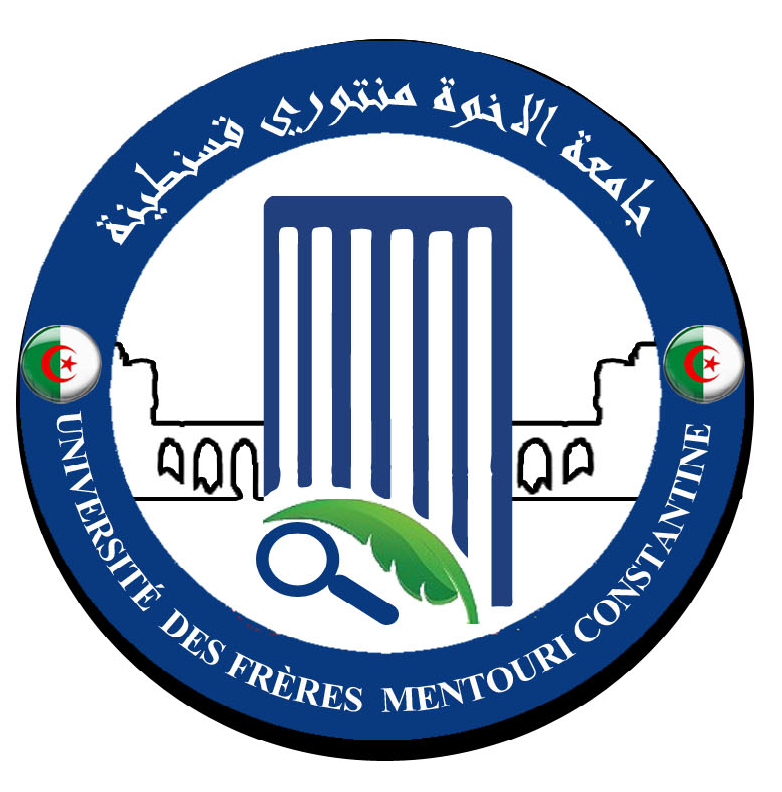 رقم: 202 /2018اجتماع مجلس التنسيق للكلية الموسع يوم الأربعاء 13 جوان  2018 محضر رقم 38في الثالث عشر من شهر جوان سنة ألفين وثمانية عشر في الساعة 09 صباحا اجتمع مجلس التنسيق للكلية  برئاسة عميد الكلية و بحضور السادة:الطاقم الإداريدهيمات العيد                    عميد الكلية فارس خلاف                    الأمين العام للكلية فرحاتي العيد                    رئيس الميكروبيولوجيا ببازري كمال الدين            مساعدرئيس قسم البيولوجيا و علم البيئة النباتية للبيداغوجيامداسي إبراهيم                 رئيس قسم بيولوجيا الحيوان قاسم شاوش نور الدين        رئيس قسم البيولوجيا التطبيقية نسيب يوسف                   رئيس قسم الكيمياء الحيوية و البيولوجيا الخلوية و الجزيئية للبيداغوجيا بوطومو سمير                  مسؤول مصلحة الانخراطمحمد العربي مجروبي         مسؤول خلية ضمان الجودةجدول الأعمال  البيداغوجياالدراسات ما بعد التدرج  و البحث العلمي و العلاقات الخارجية ضمان الجودة Assurance Qualité البيداغوجيا تقييم مداولات  امتحانات الدورة العادية طلب من رؤساء الأقسام و بالتنسيق مع مسئولي الفروع و الاختصاص في مرحلتي الليسانس و الماستر و كذا الفرق البيداغوجية بحصيلة تقييميه للنتائج المتحصل عليها خلال مداولات امتحانات الدورة العادية للسداسي الثاني من الموسم الجامعي 2017/2018 من خلال :عدد الطلبة المسجلينعدد الطلبة المفصولينعدد الطلبة  المطرودينعدد الطلبة الناجحين و الراسبين و تقديم النسبمن خلال عملية التقييم يجب الوقوف على سبب اخفاق الطلبة لتفعيل المرافقة البيداغوجية و تدراك الامر في امتحانات الدورة الاستدراكيةالحصيلة  النهائية لامتحانات الدورة العادية للسداسي الثانيمن خلال التقارير اليومية  المقدمة من رؤساء الأقسام لتتبع سير امتحانات الدورة العادية للسداسي الثاني من الموسم الجامعي 2017/2018 نورد الحصيلة  النهائية في الفترة الممتدة من  ....ماي إلى ...... جوان2018 وفق الجدول التالي : رزنامة امتحانات الدورة الاستدراكية  طلب من رؤساء الأقسام متابعة و الإشراف المباشر على رزنامة امتحانات الدورة الاستدراكية التي ستنطلق يوم الاثنين 18 جوان و تنتهي يوم 26 جوان 2018 ، و عليه يجب تنفيذ وثيقة العمل مع مراعاة ما يلي : مواعيد إجراء الامتحاناتالتقيد بالمقرات البيداغوجية لكل قسم و تخصصتعين الأساتذة المراقبين إبلاغ الطلبة و الأساتذة  بالوسائل المتاحة و المعتادة التدخل المباشر أثناء حدوث أي طارئ  من شأنه إعاقة السير الحسن للامتحانات قد يعيق السير التسجيلات و إعادة التسجيلات للموسم الجامعي 2018/2019 
أعطى كل من عميد الكلية  و الأمين العام للكلية إشارة انطلاق التسجيلات و إعادة التسجيلات للموسم الجامعي 2018/2018  في مختلف مسارات التكوين في مرحلتي الليسانس و الماستر ابتداء من يوم 20 جوان 2018 الى غاية انهائ الموسم الجامعي و خروج الموظفين و أعوان الخدمة للعطلة الصيفية ، و عليه طلب من الامين العام للكلية بتوفير سندات التسجيل على مستوى مصلحة الميزانية و المالية الدراسات ما بعد التدرج و البحث العلمي و العلاقات الخارجية           ذكر عميد الكلية رؤساء الأقسام بالتعليمات و التوجيهات الجديدة الصادرة عن المصالح المركزية التي تخص مناقشة أطروحات الدكتوراه التأهيل الجامعي , كذا مشاريع البحت  و غيرها من المسائل المرتبطة بالدراسات ما بعد التدرج و البحث العلمي ، مرتكزا على محضر اجتماع 11/06/2018 للجنة الموسعة لرؤساء المجالس العلمية الصادر عن نيابة المديرية المكلفة بالتكوين العالي في الطور الثالث و التأهيل الجامعي  و البحث العلمي  و التكوين العالي فيما بعد التدرج متفرقات ذكر عميد الكلية رؤساء الأقسام بما يلي : تقديم قوائم الطلبة المتفوقين دورة جوان 2018 لمختلف التخصصات  في مرحلتي الليسانس و الماستر طلب و احد في كل اختصاص أخر اجل يوم الأحد 17 جوان 2018حفل اختتام الموسم الجامعي 2017/2018 *- على مستوى الجامعي حدد بيوم 04 جويلية 2018 *- على مستوى الكلية حدد بيوم 02 جويلية 2018 أغلق المحضر على الساعة30 12h و رفعت الجلسةقسنطينة يوم 13 جوان 2018             عميد الكليةنسخة إلى السادة:- رئيس الجامعة- الأمين العام للجامعة - نائب رئيس الجامعة المكلف بالتكوين العالي في الطورين الأول و الثاني و التكوين المتواصل و الشهادات و كذا التكوين العالي في التدرج- نائبة رئيس الجامعة المكلفة بالعلاقات الخارجية و التعاون و التنشيط و التظاهرات العلمية- نائب رئيس الجامعة المكلف بالتكوين العالي في الطور الثالث و التأهيل الجامعي  و البحث العلمي  و التكوين العالي فيما بعد التدرج - نواب  عميد الكلية  و الأمين العام للكلية و رئيس المجلس العلمي للكلية- مسئول فريق ميدان التكوين - رؤساء الأقسام و مسئول الجذع المشترك لعلوم الطبيعة و الحياة- الأرشيفالقســــــمعدد  الامتحانات المبرمجةعدد  الامتحانات المنجزة(%)الجذع المشترك100 %بيولوجيا الحيوان100 %البيولوجيا و علم البيئة النباتية100 %الكيمياء الحيوية و البيولوجيا الجزيئية و الخلوية100 %الميكروبيولوجيا100%البيولوجيا التطبيقية100 %الكليـة100 %